Уважаемые коллеги!С 01 июля 2018 года вступают в силу Правила оценки готовности субъектов электроэнергетики к работе в отопительный сезон, утвержденные постановлением правительства Российской Федерации от 10 мая 2017 года № 543.В целях доведения особенностей организации, расчета показателей и порядка оценки готовности субъектов электроэнергетики к работе в отопительный сезон НП «Корпоративный образовательный и научный центр Единой энергетической системы» совместно с АО «Техническая инспекция ЕЭС» при поддержке Минэнерго России 24-25 мая 2018 г. проводит семинар по повышению квалификации специалистов и руководителей энергокомпаний на тему «Порядок оценки готовности субъектов электроэнергетики к работе в отопительный сезон 2018-2019 года».В ходе семинара слушателям будут доведены нормативные требования и рекомендации по применению правил и методики проведения оценки готовности субъектов электроэнергетики к работе в отопительный сезон, а также итоги прохождения осенне-зимнего периода 2017-2018 года.Основными докладчиками на семинаре выступят представители Минэнерго России, разработчики названных документов.По окончании семинара слушателям выдаются удостоверения о повышении квалификации установленного образца.Место проведения: г. Москва, ул. Красноказарменная, д. 13, корп. «П», КЭУ.Стоимость участия – 12 000 рублей, НДС не облагается.Возможно участие в семинаре в дистанционном режиме (в режиме вебинара).Порядок проведения: 24 мая – заочная часть (изучение учебно-методических материалов КЭУ по теме семинара), 25 мая – очная часть по месту проведения.По вопросам организации и проведения семинара, а также подачи заявок на участие обращайтесь к Руководителю Управления ПЭП и ПТП Смирновой Алле Григорьевне по тел.: 8-495-726-51-37, 8-495-726-51-34 доб. 220, 151; e-mail: sag@keu-ees.ru.Приложения:	1. Тематический план семинара – 1 л.	2. Форма заявки на участие – 1 л.С уважением,Генеральный директор								  С.В. МищеряковПриложение 1к письму от «____» _________ 2018 г. № _____________Тематический план
курса повышения квалификации по теме: «Порядок оценки готовности субъектов электроэнергетики к работе в отопительный сезон 2018-2019 года»Приложение 2к письму от «____» _________ 2018 г. № _____________ЗАЯВКА НА ОБУЧЕНИЕКонтактное лицо в НП «КОНЦ ЕЭС» – Смирнова Алла Григорьевна, 
тел.: 8-495-726-51-37, 8-495-726-51-34 доб.220, 151; e-mail: sag@keu-ees.ru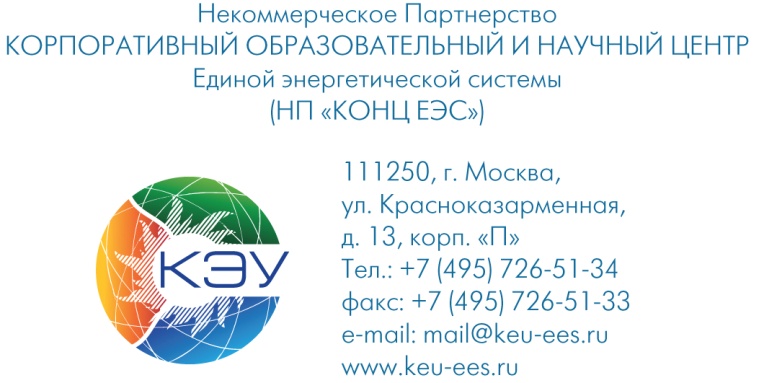 Руководителям энергетических компанийГлавным инженерам энергетических компаний(рассылается по списку)_________________ № _____________на № ____________ от _____________О проведении семинара «Порядок оценки готовности субъектов электроэнергетики к работе в отопительный сезон 2018-2019 года»УТВЕРЖДАЮГенеральный директор НП «КОНЦ ЕЭС»___________________ С.В. Мищеряков№ п/пТемаНормативная правовая база оценки готовности субъектов электроэнергетики к работе в отопительный сезон 2018-2019 годаПравила оценки готовности субъектов электроэнергетики к работе в отопительный сезонМетодика проведения оценки готовности субъектов электроэнергетики к работе в отопительный сезонПорядок и опыт расчета индекса готовности к работе в отопительный сезонИтоги прохождения субъектами электроэнергетики осенне-зимнего периода 
2017-2018 годаВиды и распределение ответственности должностных лиц за готовность субъектов электроэнергетики к работе в отопительный сезонКурс повышения квалификации 
«Порядок оценки готовности субъектов электроэнергетики к работе в отопительный сезон 2018-2019 года»Курс повышения квалификации 
«Порядок оценки готовности субъектов электроэнергетики к работе в отопительный сезон 2018-2019 года»Курс повышения квалификации 
«Порядок оценки готовности субъектов электроэнергетики к работе в отопительный сезон 2018-2019 года»Курс повышения квалификации 
«Порядок оценки готовности субъектов электроэнергетики к работе в отопительный сезон 2018-2019 года»Курс повышения квалификации 
«Порядок оценки готовности субъектов электроэнергетики к работе в отопительный сезон 2018-2019 года»Курс повышения квалификации 
«Порядок оценки готовности субъектов электроэнергетики к работе в отопительный сезон 2018-2019 года»Курс повышения квалификации 
«Порядок оценки готовности субъектов электроэнергетики к работе в отопительный сезон 2018-2019 года»Курс повышения квалификации 
«Порядок оценки готовности субъектов электроэнергетики к работе в отопительный сезон 2018-2019 года»Курс повышения квалификации 
«Порядок оценки готовности субъектов электроэнергетики к работе в отопительный сезон 2018-2019 года»Курс повышения квалификации 
«Порядок оценки готовности субъектов электроэнергетики к работе в отопительный сезон 2018-2019 года»Курс повышения квалификации 
«Порядок оценки готовности субъектов электроэнергетики к работе в отопительный сезон 2018-2019 года»Курс повышения квалификации 
«Порядок оценки готовности субъектов электроэнергетики к работе в отопительный сезон 2018-2019 года»Курс повышения квалификации 
«Порядок оценки готовности субъектов электроэнергетики к работе в отопительный сезон 2018-2019 года»Курс повышения квалификации 
«Порядок оценки готовности субъектов электроэнергетики к работе в отопительный сезон 2018-2019 года»Курс повышения квалификации 
«Порядок оценки готовности субъектов электроэнергетики к работе в отопительный сезон 2018-2019 года»Даты проведения:Даты проведения:Даты проведения:Даты проведения:Даты проведения:24-25 мая 2018 г. (очно – 25 мая 2018 г.)24-25 мая 2018 г. (очно – 25 мая 2018 г.)24-25 мая 2018 г. (очно – 25 мая 2018 г.)24-25 мая 2018 г. (очно – 25 мая 2018 г.)24-25 мая 2018 г. (очно – 25 мая 2018 г.)24-25 мая 2018 г. (очно – 25 мая 2018 г.)24-25 мая 2018 г. (очно – 25 мая 2018 г.)24-25 мая 2018 г. (очно – 25 мая 2018 г.)24-25 мая 2018 г. (очно – 25 мая 2018 г.)24-25 мая 2018 г. (очно – 25 мая 2018 г.)Заказчик:Заказчик:Заказчик:Заказчик:Заказчик:ФИО представителей Заказчика, направляемых для участия в семинаре:ФИО представителей Заказчика, направляемых для участия в семинаре:ФИО представителей Заказчика, направляемых для участия в семинаре:ФИО представителей Заказчика, направляемых для участия в семинаре:ФИО представителей Заказчика, направляемых для участия в семинаре:ФИО представителей Заказчика, направляемых для участия в семинаре:ФИО представителей Заказчика, направляемых для участия в семинаре:ФИО представителей Заказчика, направляемых для участия в семинаре:ФИО представителей Заказчика, направляемых для участия в семинаре:ФИО представителей Заказчика, направляемых для участия в семинаре:ФИО представителей Заказчика, направляемых для участия в семинаре:ФИО представителей Заказчика, направляемых для участия в семинаре:ФИО представителей Заказчика, направляемых для участия в семинаре:ФИО представителей Заказчика, направляемых для участия в семинаре:ФИО представителей Заказчика, направляемых для участия в семинаре:№ п/пФИО (полностью)ФИО (полностью)ФИО (полностью)ДолжностьДолжностьФорма обученияФорма обученияТелефонТелефонТелефонФаксФаксФаксКонтактное лицо ЗаказчикаКонтактное лицо ЗаказчикаКонтактное лицо ЗаказчикаКонтактное лицо ЗаказчикаКонтактное лицо ЗаказчикаКонтактное лицо ЗаказчикаКонтактное лицо ЗаказчикаКонтактное лицо ЗаказчикаКонтактное лицо ЗаказчикаКонтактное лицо ЗаказчикаКонтактное лицо ЗаказчикаКонтактное лицо ЗаказчикаКонтактное лицо ЗаказчикаКонтактное лицо ЗаказчикаКонтактное лицо Заказчика№ п/п№ п/пФИО (полностью)ФИО (полностью)ФИО (полностью)ДолжностьДолжностьТелефонТелефонТелефонФаксФаксФакс1.1.Информация об уполномоченных лицах ЗаказчикаИнформация об уполномоченных лицах ЗаказчикаИнформация об уполномоченных лицах ЗаказчикаИнформация об уполномоченных лицах ЗаказчикаИнформация об уполномоченных лицах ЗаказчикаИнформация об уполномоченных лицах ЗаказчикаИнформация об уполномоченных лицах ЗаказчикаИнформация об уполномоченных лицах ЗаказчикаИнформация об уполномоченных лицах ЗаказчикаИнформация об уполномоченных лицах ЗаказчикаИнформация об уполномоченных лицах ЗаказчикаИнформация об уполномоченных лицах ЗаказчикаИнформация об уполномоченных лицах ЗаказчикаИнформация об уполномоченных лицах ЗаказчикаИнформация об уполномоченных лицах ЗаказчикаДоговор подписывает (ФИО)Договор подписывает (ФИО)Договор подписывает (ФИО)Договор подписывает (ФИО)Договор подписывает (ФИО)ДолжностьДолжностьДолжностьДолжностьДолжностьДействует на основанииДействует на основанииДействует на основанииДействует на основанииДействует на основанииГрузоотправитель и его адрес:Грузоотправитель и его адрес:Грузоотправитель и его адрес:Грузоотправитель и его адрес:Грузоотправитель и его адрес:Комментарии по документообороту:Комментарии по документообороту:Комментарии по документообороту:Комментарии по документообороту:Комментарии по документообороту:Реквизиты Заказчика (для заключения договора, выставления счета, счета-фактуры)Реквизиты Заказчика (для заключения договора, выставления счета, счета-фактуры)Реквизиты Заказчика (для заключения договора, выставления счета, счета-фактуры)Реквизиты Заказчика (для заключения договора, выставления счета, счета-фактуры)Реквизиты Заказчика (для заключения договора, выставления счета, счета-фактуры)Реквизиты Заказчика (для заключения договора, выставления счета, счета-фактуры)Реквизиты Заказчика (для заключения договора, выставления счета, счета-фактуры)Реквизиты Заказчика (для заключения договора, выставления счета, счета-фактуры)Реквизиты Заказчика (для заключения договора, выставления счета, счета-фактуры)Реквизиты Заказчика (для заключения договора, выставления счета, счета-фактуры)Реквизиты Заказчика (для заключения договора, выставления счета, счета-фактуры)Реквизиты Заказчика (для заключения договора, выставления счета, счета-фактуры)Реквизиты Заказчика (для заключения договора, выставления счета, счета-фактуры)Реквизиты Заказчика (для заключения договора, выставления счета, счета-фактуры)Реквизиты Заказчика (для заключения договора, выставления счета, счета-фактуры)Юридический адрес:Юридический адрес:Юридический адрес:БИК:БИК:БИК:Фактический адрес:Фактический адрес:Фактический адрес:ИНН:ИНН:ИНН:Расчетный счетРасчетный счетРасчетный счетКПП:КПП:КПП:Кор. счетКор. счетКор. счетОКПО:ОКПО:ОКПО:в (наименование банка)в (наименование банка)в (наименование банка)ОГРН:ОГРН:ОГРН:в (наименование банка)в (наименование банка)в (наименование банка)ОКВЭД:ОКВЭД:ОКВЭД: